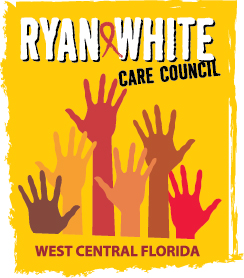 WEST CENTRAL FLORIDA RYAN WHITE CARE COUNCILRESOURCE PRIORITIZATION AND ALLOCATION RECOMMENDATIONS SUNCOAST HOSPICE, CLEARWATERTHURSDAY, DECEMBER 12, 201511:00 A.M. – 12:30 P.M.	MINUTES CALL TO ORDERThe meeting was called to order by Nolan Finn, Chair at 10:58 a.m.  ATTENDANCEMembers Present: Carla Baity, Ginny Boucher, Marty Clemmons, Nolan Finn, Teri Fitzgerald, Nicole Frigel, Brandi Geoit, David Konnerth, Jim Roth, Elizabeth Rugg, Joy WinheimMembers Absent: William Harper, Marilyn Merida, Priya Rajkumar Guests Present: Vicky Oliver, Lisandra Sanchez-CrespoRecipient Staff Present: Aubrey ArnoldLead Agency Staff Present: Shelley Taylor-DonahueHealth Council Staff Present: Samantha WestCHANGES TO AGENDAAgenda item VI. and VII. should be un-bolded as they are an informational item and are not voted on.   ADOPTION OF MINUTESThe minutes for November 12, 2015 were approved (M: Roth, S: Clemmons).  CARE COUNCIL REPORTDave Konnerth gave the Care Council report for the meeting held on December 2, 2015. The group accepted the nomination of one new Care Council member and one member renewal. Part A carry over and reallocation recommendations were approved as well as Part B reallocation recommendations. Members discussed the statewide HIV/AIDS Patient Care and Prevention Planning group meeting as well as a variety of World AIDS Day events that took place throughout the Total Service Area (TSA). The next Care Council meeting will be held on January 6, 2016.  PART A EXPENDITURE REPORT Aubrey Arnold presented the Part A Expenditure Report for March 2015 - November 2015. The report is not reflective of the reallocations that were approved by the Care Council earlier in the month. There are three months left in the fiscal year and there might be additional reallocations presented to the committee in February if some contracts continue to be underspent.  PART B EXPENDITURE REPORT   Demarcus Holden presented the Part B Expenditure Report for July 2015 - September 2015. Most contracts should be at about a 50% spending rate. Contracts will continue to be monitored to determine if additional reallocations will be necessary before the end of the fiscal year in March 2016. The group discussed that there will be a 5% general revenue cut at the health department that may impact contracts in the next fiscal year. AFFORDABLE CARE ACT/ADAP UPDATE There are individuals who are reporting that they were eligible for ACA plans last year, but due to changes in income are not eligible this year. Providers are working with individuals to determine which health insurance options are best for them. It was reported that the updated list of ADAP eligible clients provided by Tallahassee is running smoothly and is accurate. COMMUNITY INPUT The AIDS Walk will take place on December 12th. ADJOURNMENT There being no further business to come before the committee, the meeting was adjourned at 11:39 a.m. 